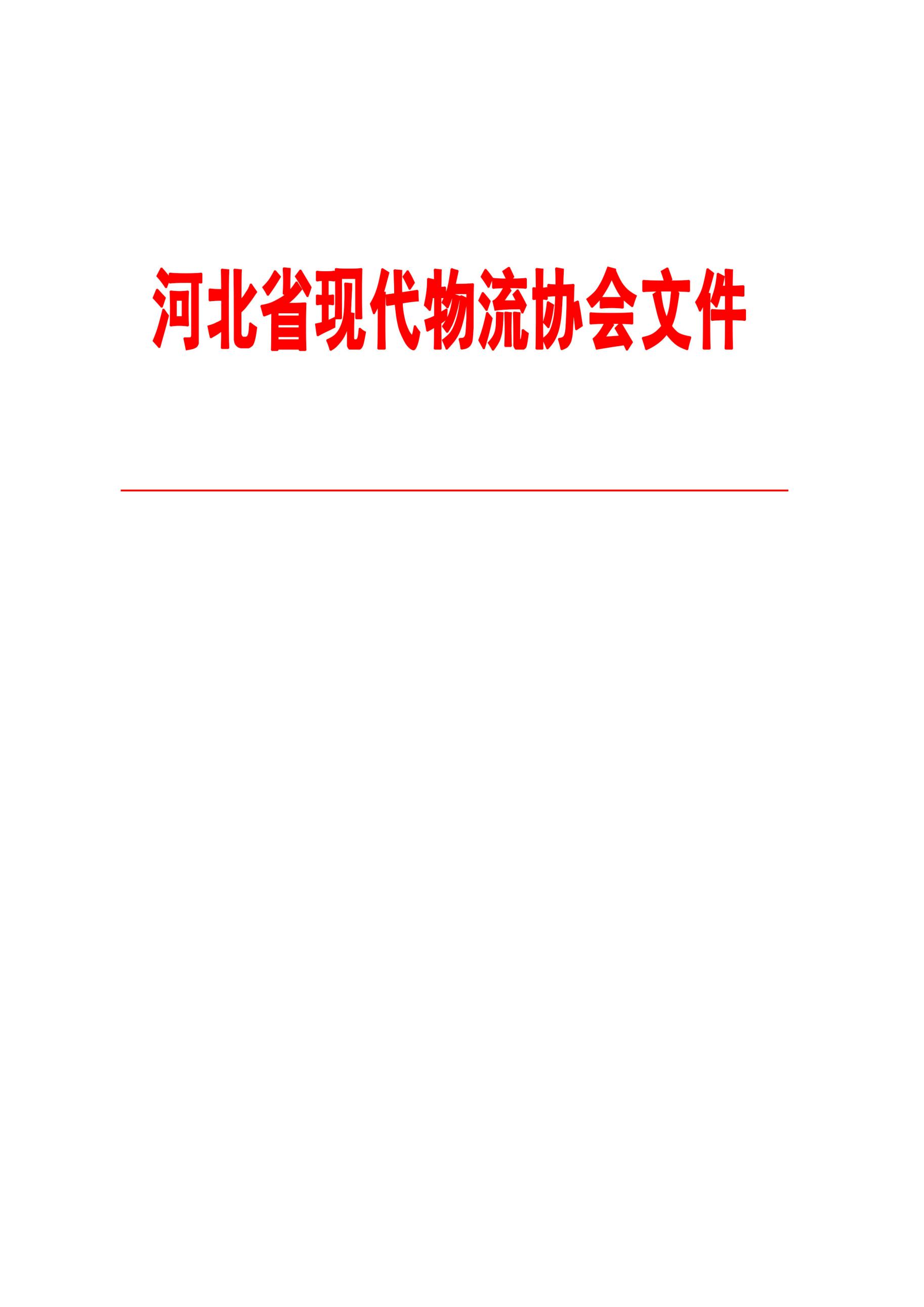 冀物流协〔2018〕17号河北省现代物流协会关于召开第三届三次会员代表大会暨理事会会议的通知各会员单位，各位理事：为深入贯彻落实中共中央十九大精神和省委省政府经济工作部署，认真总结一年来协会工作、分析当前河北物流业运行状况，全力抓好今后工作，加快企业转型升级。经协会会长办公会议议定：定于2018年9月18日在石家庄市召开“河北省现代物流协会第三届三次会员代表大会暨理事会会议”。具体事项通知如下：一、会议时间、地点（一）会议时间：2018年9月18日上午9:00点开会，17日下午报到，会期半天。（二）会议地点：石家庄市金圆大厦（五楼、多功能厅）会议室。地址：中华北大街3号（新百广场北侧）（三）乘车路线：下高铁后可乘地铁3号线新百广场站下车，沿中华北大街北行200米路东即到。二、会议主要内容（一）三届三次理事会议    1、审议通过协会三届三次理事会工作报告；    2、审议通过增补调整理事、常务理事、副会长议案;    3、通报协会2017年度会费收支情况。领导讲话        1、省商务厅领导讲话；        2、中国物流与采购联合会领导讲话。（三）通报    1、发布2017年河北省物流行业50强企业名单；    2、通报我省被中物联评为2018年优秀物流园区名单；    3、通报我省被评选为2018年度全国先进物流企业名单。    （四）典型经验交流    1、承德国际商贸物流园区经验介绍；    2、河北物流集团金属材料有限公司经验介绍；    3、河北顺丰速运有限公司经验介绍。（五）企业项目推介    1.奇瑞控股集团开瑞新能源汽车有限公司项目介绍2、深圳怡丰机器人科技有限公司项目介绍三、参会人员（一）协会理事、常务理事、副会长、监事及会议代表。（二）会议将邀请中物联、省发改委、省商务厅、省财政厅、省工信厅、省交通厅等领导出席会议。四、会务要求（一）为确保参加会议人数，请9月7日前将参会人员回执表发至协会邮箱。如理事本人有特殊情况不能到会，请务必派代表参加会议。（二）会务费700元/人（会议费、餐费、资料费等），食宿统一安排，住宿费自理。    五、会务联系人、电话联系人： 冯美卿（13513216918）王志强（15511382524） 电  话： 0311-83020020  83022210  邮  箱： hebeiwuliu@163.com附：会议回执表河北省现代物流协会2018年8月20日第三届三次会员代表大会暨理事会              会议回执表 联系人：冯美卿（13513216918）王志强（15511382524） 电  话：0311-83020020  83022210 邮  箱：hebeiwuliu@163.com单位：单位：单位：单位：单位：姓名性别职务手机备注自带车 □     司机     人自带车 □     司机     人自带车 □     司机     人自带车 □     司机     人自带车 □     司机     人住宿要求：大  床  □    间数：    间 标  间  □    间数：    间 住宿要求：大  床  □    间数：    间 标  间  □    间数：    间 住宿要求：大  床  □    间数：    间 标  间  □    间数：    间 住宿要求：大  床  □    间数：    间 标  间  □    间数：    间 住宿要求：大  床  □    间数：    间 标  间  □    间数：    间 